一年级语文《在线课堂》学习单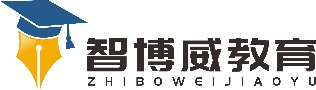 班级：姓名：单元第6单元课题12 古诗二首温故知新一、背诵《静夜思》、《赠汪伦》、《春晓》。自主攀登二、连字成词。清    踪    荷    流    尖    浮迹    花    水    泉    萍    角三、填空。（  ）（  ）（  ）娃撑小艇，偷采（  ）莲（  ）。（  ）解藏踪迹，浮萍（  ）道（  ）。          （  ）（  ）泉眼（  ）（  ）惜（  ）流，（  ）荫照（  ）（  ）（  ）柔。（  ）荷（  ）露（  ）（  ）（  ），（  ）（  ）蜻蜓（  ）上（  ）。稳中有升四、这两首古诗描写的都是（   ）季的景象。说句心里话